Ihr Ansprechpartner:Dirk Rott, Leiter Marketing	08.09.2021 
    Presseinformation WA2104:   IP69K und Heavy Duty Upgrade
Bilder und Textmaterial sind für die Veröffentlichung in der Fachpresse (Print und Online) freigegeben. Bitte senden Sie uns nach der Veröffentlichung ein Belegexemplar zu. Herzlichen Dank für Ihre Bemühungen 
im Voraus._____________________________________________________________________
Robust, robuster, 36J-Drehgeber von WachendorffIP69K und Heavy Duty Upgrade Klein, aber oho!Wachendorff Automation hat nachgelegt: Sowohl bei den inkrementalen Drehgebern der WDGP-Serie, als auch bei den absoluten Drehgebern der WDGA-Serie, ist jetzt auch eine Heavy Duty Variante in der 36 mm Bauform erhältlich. Diese Ausführung zeichnet sich durch eine sehr hohe Lagerlast von 300 N axial und radial aus, sowie die erhöhte Schutzart von IP69k.
Das macht diese Drehgeber fit für eine Hochdruck-/Dampfstrahl-Reinigung. Sie sind speziell für Anwendungen in rauen Umgebungen designt, wie z. B. bei mobilen Arbeitsmaschinen, in der Nahrungsmittelindustrie oder auch Waschstraßen.Mehr Informationen: https://www.wachendorff-automation.deBildmaterial (Wachendorff Automation):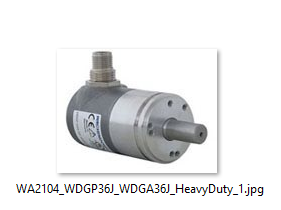 